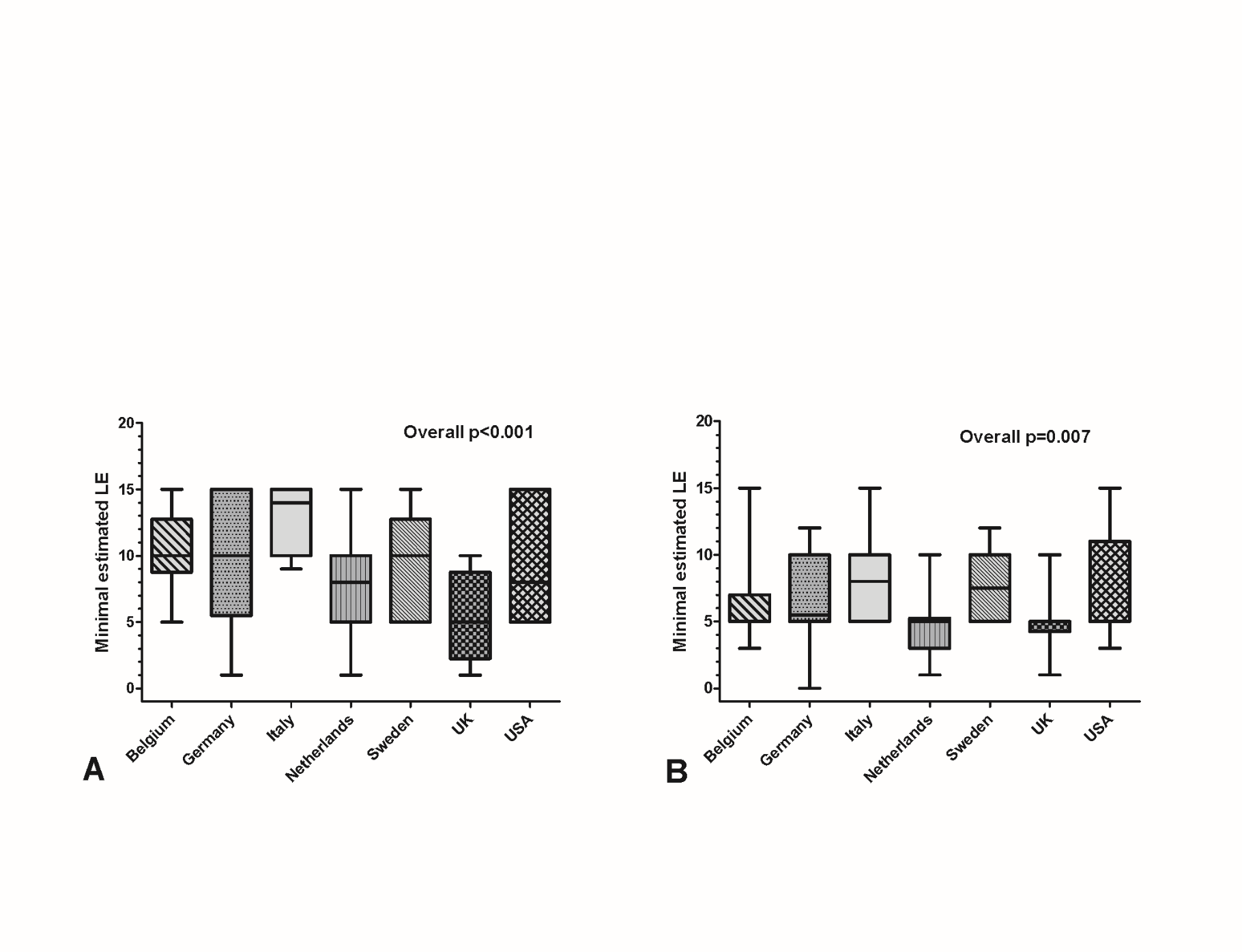 Figure S3. Minimal expected life expectancy to be eligible for a deceased/living donor kidney transplantation according to our respondents, stratified according to respondent country in case of A. a living donor B. a deceased donorOnly countries were included if at least 10 respondents per country were available.